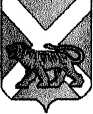 АДМИНИСТРАЦИЯСЕРГЕЕВСКОГО СЕЛЬСКОГО ПОСЕЛЕНИЯПОГРАНИЧНОГО МУНИЦИПАЛЬНОГО РАЙОНАПРИМОРСКОГО КРАЯ                                                                  ПОСТАНОВЛЕНИЕ                                27.09.2017                                                 с. Сергеевка                                                  № 57О внесении изменений в состав комиссии по оценке выполнения                  целевых показателей эффективности деятельности муниципальных казённых учреждений Сергеевского сельского поселения и премированию их руководителейНа основании Федерального закона Российской Федерации от 06.10.2003 года № 131-ФЗ «Об общих принципах организации местного самоуправления в Российской Федерации», Уставом Сергеевского сельского поселения, в связи с изменением анкетных данных старшего специалиста администрации, администрация Сергеевского сельского поселенияПОСТАНОВЛЯЕТ:Внести изменения в состав комиссии по оценке целевых показателей эффективности деятельности муниципальных казённых учреждений Сергеевского сельского поселения и премированию их руководителей, утверждённый постановлением администрации Сергеевского сельского поселения от 02.04.2014 № 38 (в редакции постановлений от 12.11.2014 № 110, от 14.01.2015 № 4-а, от 20.01.2016 № 54) и изложить в следующей редакции (прилагается).          2. Обнародовать    настоящее    постановление     в   установленном   порядке   и разместить на официальном сайте администрации поселения: www.sp-sergeevskoe.ru.          3. Настоящее постановление вступает в силу с момента официального обнародования.          4. Контроль   за    исполнением   настоящего   постановления     возложить   на начальника финансового отдела администрации Е.М. Передерееву. Глава поселения – глава администрацииСергеевского сельского поселения                                                         Н.В. КузнецоваУТВЕРЖДЕНПостановлением администрацииСергеевского сельского поселенияОт 02 апреля 2014 года № 38(в редакции постановлений от12.11.2014 № 110, от 14.01.2015 № 4-а, от 01.06.2016 № 54)Состав  комиссиипо оценке выполнения целевых показателей эффективности деятельности муниципальных казённых учреждений Сергеевского сельского поселения и премированию их руководителейПредседатель  комиссии: Передереева Е.М. - начальник финансового отдела - главный бухгалтер администрации.Заместитель председателя  комиссии: Шульга Н.В. - главный специалист администрации - управляющий делами.Дмитриева  Е.А. - старший специалист по земельным и имущественным отношениямАдминистрацииСекретарь комиссии:Дмитриева  Е.А. - старший специалист по земельным и имущественным отношениямАдминистрацииЧлен  комиссии:Сергиенко Н.А., представитель общественности.Приложение № 1К постановлению администрацииСергеевского сельского поселенияОт 02 октября 2017 года № 59Состав  комиссиипо оценке готовности организаций к работе в осенне-зимний период 2017-2018 гг.:Кузнецова Наталья Владимировна   -       глава администрации                                                                       Сергеевского сельского поселения,                                                                      Председатель комиссии;Члены комиссии:Федяков Валерий Михайлович                  директор МКУ «ХОЗУ администрации                                                                       Сергеевского сельского поселения»;Шульга Надежда Владимировна                главный специалист 2 разряда –                                                                        управляющий делами администрации                                                                        Сергеевского сельского поселенияПолищук Елена Васильевна                       заведующий МКУ «Сельский клуб                                                                       с.Украинка Сергеевского сельского                                                                        поселения»;Хлебников Игорь Петрович                         депутат муниципального комитета                                                                         Сергеевского сельского поселения;Сергиенко Нина Алексеевна                        представитель общественности.